Великая сила личного примера родителей в воспитании ребенкаУважаемые родители, не забывайте, что дети очень чувствительны к личному примеру родителей.	Разговорами		и разъяснениями		самого благородного содержания вы не добьетесь многого, если ваше повседневное поведение не подкрепляет ваши наставления. Легко увидеть, как перенимают малыши характерные движения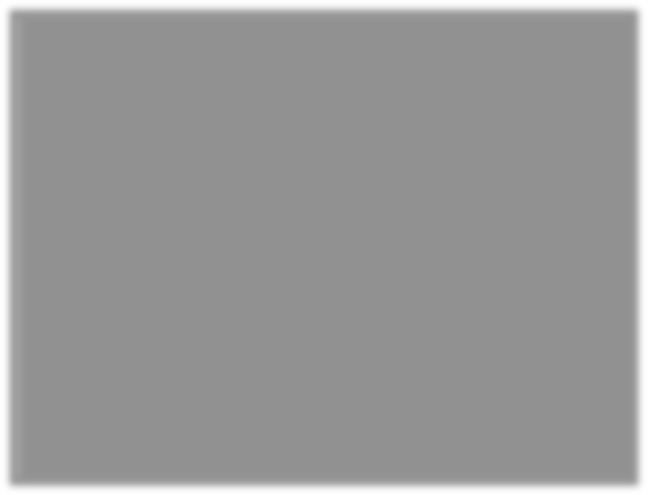 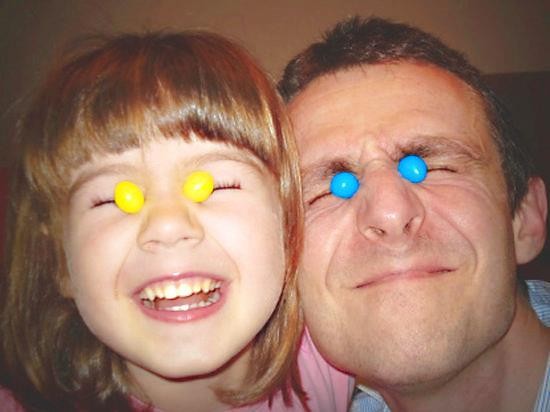 отца или матери, как появляются в их речи слова и обороты, свойственные старшим. Труднее разглядеть, как усваивает ребенок весь стиль поведения старших.Нередко жалобы родителей на детское непослушание заканчиваются словами: «Сколько ни говори, ничего слушать не хочет» или «Говорю, говорю, а все без толку». Почему-то родители решили, что ребенок воспитывается только через уши. Однако можно слушать и не слышать. А можно ли назвать слово лучшим методом воспитания?Прекраснейший швейцарский педагог Иоганн Генрих Песталоцци, призывал родителей очень осторожно обращаться с этим инструментом воздействия. Вначале ребенку необходима искренняя забота и безусловная любовь, затем – образец поведения и нравственности самих родителей. И только потом словами можно называть те поступки, которые делаем сами.Ребенок грубит бабушке - не удивляйтесь, посмотрите на себя: быть может, вы позволяли себе разговаривать со старшими членами семьи недовольным тоном и не считаться с ними...Пример родителей – вот самый эффективный метод воспитания!С первых дней жизни ребенок усваивает социальный опыт, как бы запечатлевая     его.     Это     похоже     на     фотографию.     Увидел     –сфотографировал. Окружающий мир, явления и события, поступки людей. Дети, скорее всего, будут поступать не так, как родители учат, а так, как они живут. Безусловно, задушевная беседа является прекрасным способом   общения.   И   наставлять   ребенка   родители   обязаны,   изамечание вовремя сделать надо. Но если ваши слова расходятся с вашими делами, они сказаны впустую. «Врать нехорошо, сынок» – учит мама. А через несколько минут просит сына ответить надоевшей приятельнице по телефону, что ее нет дома. Как вы думаете, как будет относиться ко лжи этот ребенок?Сила личного примера в воспитании ребенка познается не сразу. Молодые родители не задумываются о своих действиях, которые потом возвращаются бумерангом через поступки детей. Очень трудно тогда бывает изменить себя и свой образ жизни. Как говорится, близок локоток…Проведите небольшой экспериментПервое тестовое задание. Запишите на листе бумаги правила, исполнения	которых	вы	требуете		от	ребенка.		А	теперь		честно	и откровенно признайтесь себе, какие из этих требований вы в своей жизни не выполняете. Зачеркните их. Еще раз проверьте то, что осталось. Если вы можете показать ребенку пример в «незачеркнутых» правилах, то можете смело, с чистой совестью, требовать их выполнения. Второе		тестовое			задание.	Вспомните	свои		домашние разговоры. В них чаще всего проявляется ваше настоящее отношение к окружающим людям, событиям, вещам. И чему бы вы потом ни учили ребенка,	услышанное		им		в	домашней		непринужденной	обстановкестанет подсознательным мотивом в жизни.Хочется закончить размышления о личном примере родителей небольшим пожеланием. Если вы ошиблись, поступили неправильно, как говорится «вляпались по уши» перед ребенком, не стыдитесь признаться. Объяснив ребенку причины такого поведения, показав, как вы сожалеете о случившемся, вы демонстрируете пример победы над характером. Это не унижает родителей. Вы исключаете лицемерие, а ребенок получает возможность для совершенствования. Искренность и открытость укрепляют семейные связи и являются прекрасным примером для подражания.